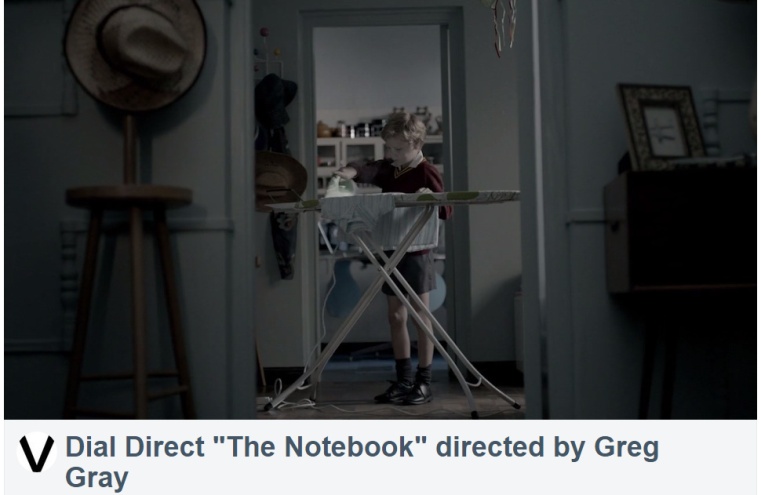 A. Watch the video, “The Notebook”. (2.15 min.)https://vimeo.com/116523608In the video, the boy Noah has a problem.   Answer the questions on the next page about the video.